CM2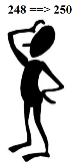 Les estimationsArrondir chaque nombre à la centaine la plus proche : Pour arrondir un nombre à la centaine la plus proche, il faut regarder les deux derniers chiffres du nombre.	 Si les deux derniers chiffres sont supérieurs à 50, alors j’arrondis à la centaine supérieure.	 Si les deux derniers chiffres sont inférieurs à 50, alors j’arrondis à la centaine inférieure.	 Si les deux derniers chiffres sont égaux à 50, alors j’ai le choix.	Exemples : 1/ Arrondir 2 842 à la centaine la plus proche.		 2 842  42 est inférieur à 50.		                Je prends la centaine inférieure donc 2 800.		       2/ Arrondir 893 à la centaine la plus proche.		 893  93 est supérieur à 50.			  Je prends la centaine supérieure donc 900. 		       3/ Arrondir 1 050 à la centaine la plus proche.		 1 050  Je choisis 1 000 ou 1 100.Estimation du résultat d’une addition : Pour estimer le résultat d’une addition, j’arrondis chaque terme. Puis j’additionne chaque terme arrondi.Exemple : 157 + 81 =  160 + 80 =  On est proche de 240.Pour les CM2 :Estimation du résultat d’une soustraction : Pour estimer le résultat d’une soustraction, j’arrondis chaque terme. Puis je soustrais chaque terme arrondi.	Exemple : 157 - 81 =  160 - 80 =  On est proche de 80.